«Права детей»Краткосрочный проект для детей первой младшей группыАвтор:Панина Людмила НиколаевнаДолжность: воспитательМесто работы:С П «Д/с к/в «Ягодка» МБДОУ «Д/с «Планета детства» к/в».Вид проекта: познавательный, творческий, семейно-групповой.Тип проекта: познавательный, исследовательский.Срок реализации проекта: краткосрочный Участники проекта: дети младшей  группы, воспитатели, родители.Проблема: в возрасте 2-3 года у детей происходит кризис, который часто проявляется в виде капризов перед взрослыми. Порой им кажется, что родители, дети и окружающие не любят их, не понимают, не принимают таким, какой он есть.Цель: способствовать становлению личности, дав  первоначальные представления о правах детей.Задачи:Познакомить детей с собственными правами: на имя, на семью, на отдых, на игру, на жилье;Развивать наблюдательность, нравственные представления;Воспитывать в детях чувство сопереживания, доброту, отзывчивость, внимание друг к другу, любовь к близким.Предварительная работа:Рассказ о правах детей;   Рассматривание иллюстраций и фотографий о семье;   Чтение художественной литературы;   Выставка совместных работ с родителями;   Изготовление буклета для родителей о правах детей.План проектаПриложение 1.Сценарий занятия первой младшей группе « Права детей»Утром (до прихода детей) воспитатель усаживает на улице куклу. Дети обязательно обратят на нее внимание,  и кто-нибудь занесет ее в группу. Воспитатель, жалея куклу, предложит с ней поиграть в кукольном уголке.В определенный момент слышится детский плач.Воспитатель: Что случилось куколка? Почему ты плачешь?Кукла: Вы ко всем ребятам в группе обращаетесь по имени, а меня по-прежнему называете : «Куколка». Это так не приятно. Я тоже хочу, чтобы меня называли по имени, но я не знаю, как меня зовут, поэтому плачу.Воспитатель: У тебя нет имени?Кукла: Нет? А у вас у всех есть? Как вас зовут?Дети: Конечно, есть! Имена есть у всех детей. Меня зовут Маша, меня - Оля, я - Никита…(дети знакомятся с куклой, пожимая ей  руку)Воспитатель: Куколка, имена есть у всех! Каждый ребенок при рождении имеет право на имя. Я предлагаю  и тебе его дать.Дети: У тебя такие красивые волосы, такие голубые глаза, может  быть, назовем тебя Наташа? Или Ирина?Кукла (радостно хлопая в ладоши): Мне нравится имя Ирина. Ласково будут звать Иришка.Воспитатель:  Ребята, скажите, как еще можно обращаться к Ирине?Дети: Иришенька,  Иринушка, Ирочка, любимая наша…Вдруг  кукла снова заплакала.Воспитатель: Что случилось?Кукла: У вас так хорошо. Вы улыбаетесь , общаетесь, играете, дружите…  А у меня нет друзей, меня никто не любит (плачет).Дети: Хочешь, мы будем твоими друзьями?Кукла: Да!Воспитатель: Ребята, давайте с Иришкой поиграем!  Каждый ребенок имеет право на игру. (Проводится игра «Отгадай, кто тебя позвал»)Кукла: Мне очень нравится у вас в детском саду, но я не хожу в сад.Дети: Почему?Кукла: Меня не берут.Воспитатель: Как так? Каждый ребенок имеет право на получение образования, а  детский сад- это первая ступень, без него нельзя!Дети: Иришка, оставайся у нас в детском саду, мы будем с тобой играть, петь, танцевать, отдыхать…Воспитатель: хочешь, мы покажем тебе, как умеем отдыхать? Каждый человек имеет право на отдых.Кукла: Да, очень!Воспитатель включает магнитофон, дети танцуют танец «Друзья».Кукла: Мне тоже захотелось танцевать, но… (Опять плачет) Кто  будет меня приводить и забирать из детского сада? У меня нет ни мамы, ни папы, и жить мне негде.Воспитатель: Вот беда! Каждый ребенок имеет право на семью, на родителей, на маму и папу, на дом! Не переживай, мы что-нибудь придумаем. Как же нам быть?Дети: Я буду твоей мамой, а я - папой, я - сестрой, я- братом, а я- тетей …Кукла: Как здорово, я так рада! Теперь у меня есть настоящая большая семья! Но где же мы будем жить?Дети: У нас, в кукольном уголке.Воспитатель: Ребята, кто знает, что такое семья?Дети : ОтвечаютВоспитатель: Семья- это самые близкие  люди, которые с вами живут, вас любят, оберегают. Послушайте стихотворение.Мама, папа, брат и я - это дружная семья!Вместе весело живем, вместе песенки поем.Любим книжки мы читать и с собакою гулять.Мама учит нас вязать, шить, готовить, рисовать.Папа любит наш пилить, гвоздь забить и колотить,Может с нами поиграть, может маме помогать.Мы с братишкою живем, в чудо верим, счастья ждем.Скажем людям всем на свете: «Жить должны в семье все дети!»Воспитатель: Любите нашу куколку также, как любят вас, заботьтесь о ней, не оставляйте одну и тогда она будет чувствовать себя любимой и никогда больше не будет плакать!Далее все плавно перетекает в самостоятельную деятельность детей (в сюжетно-ролевую игру «Семья»  в кукольном уголке)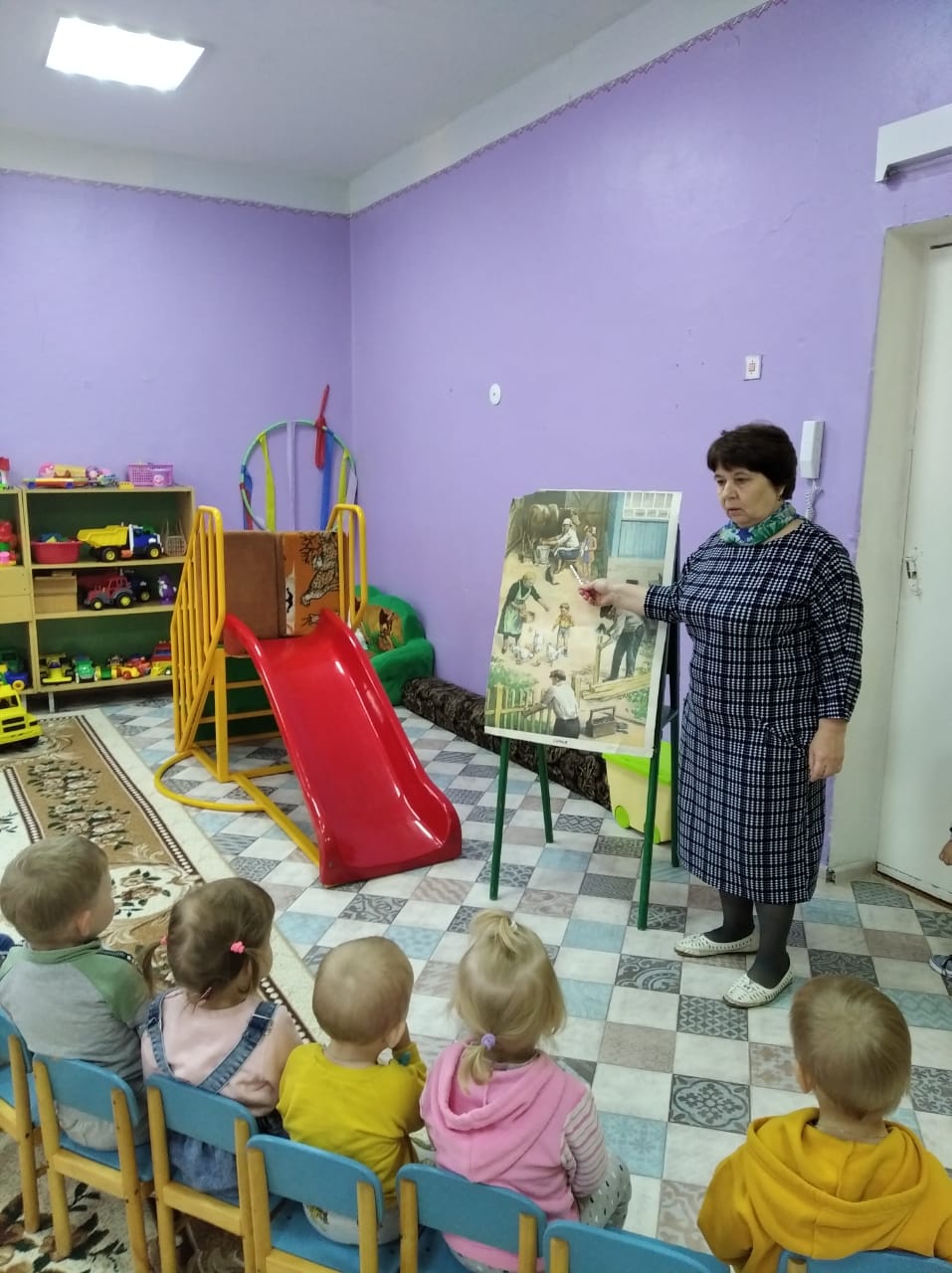 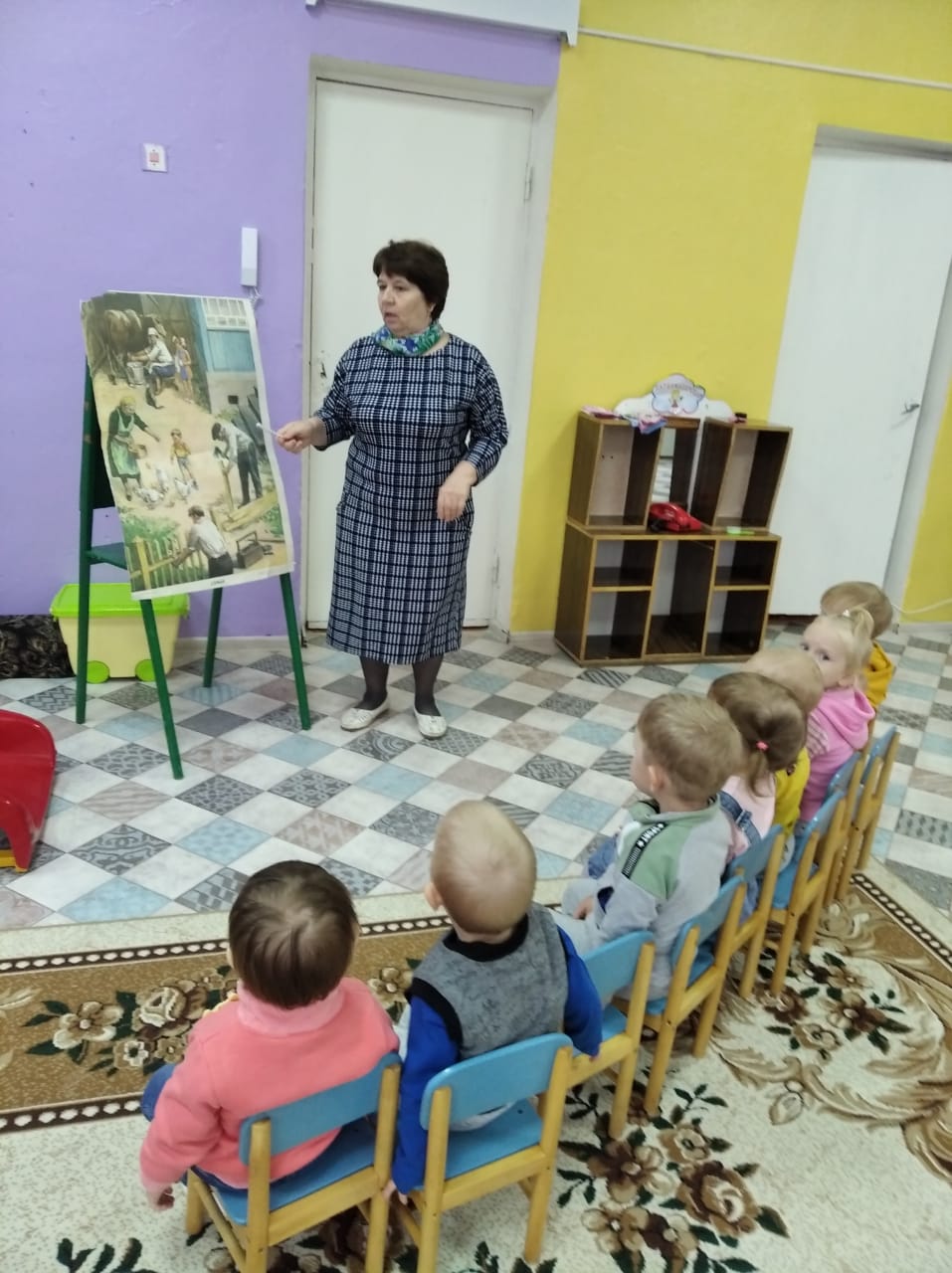 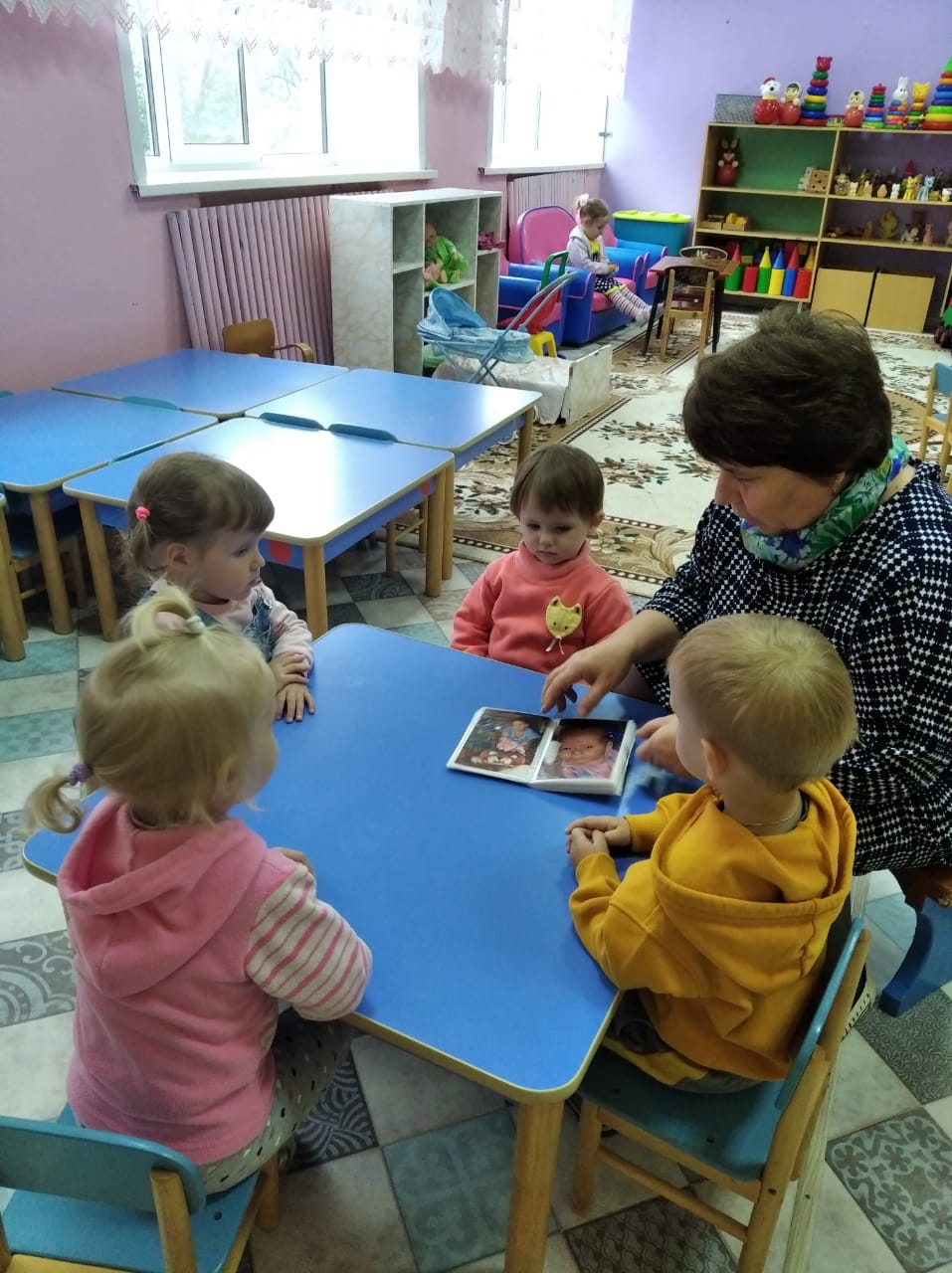 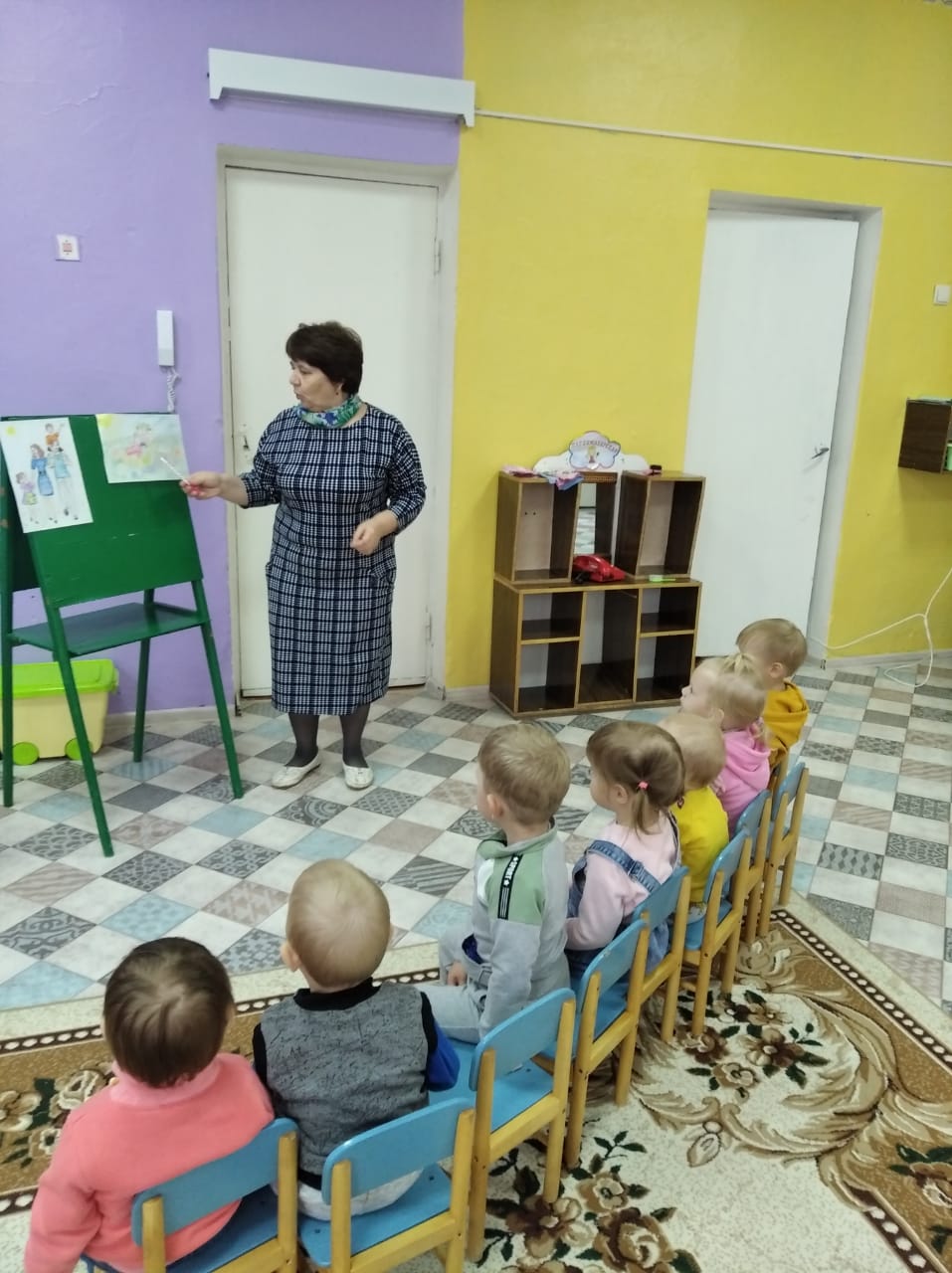 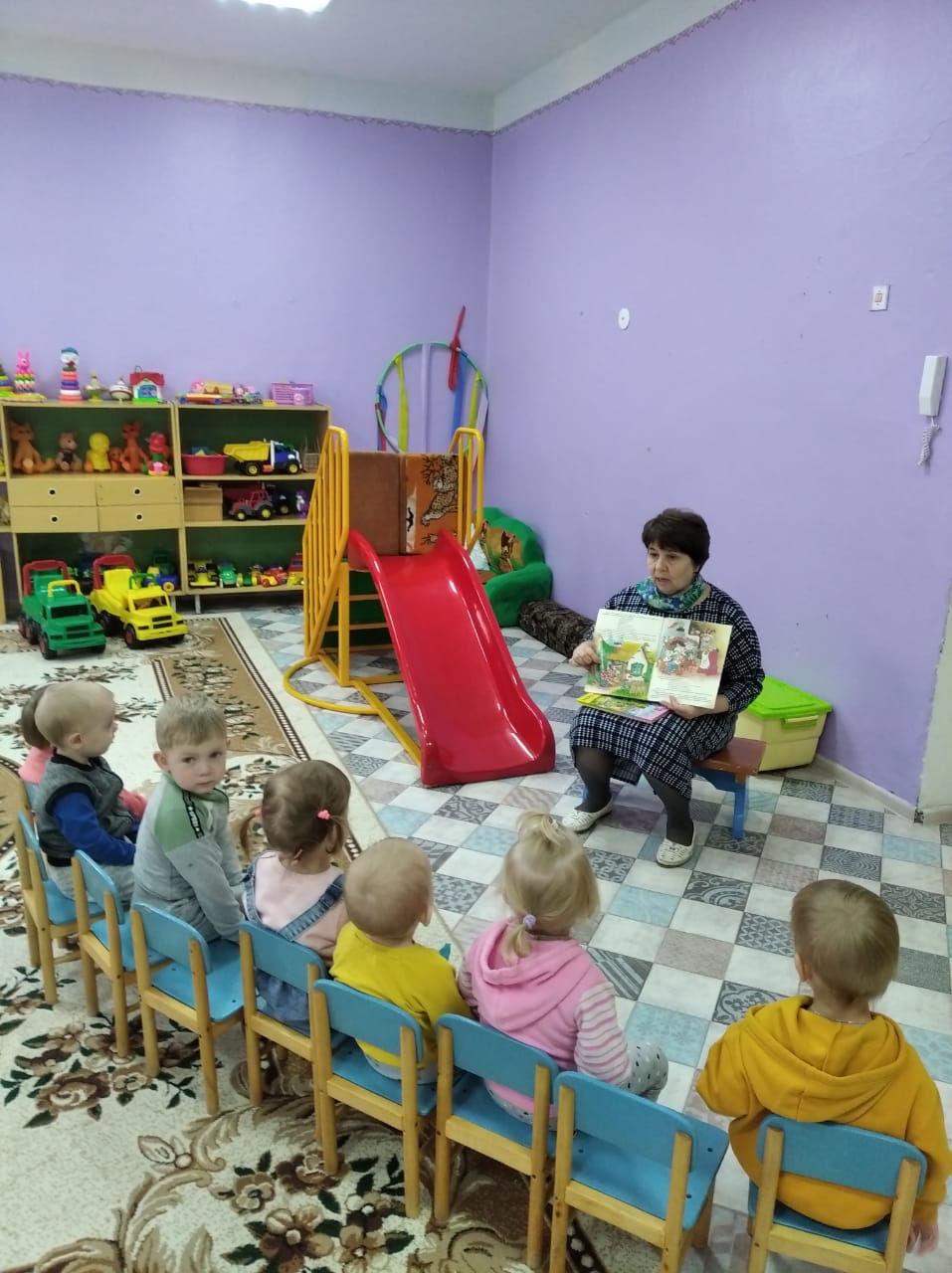 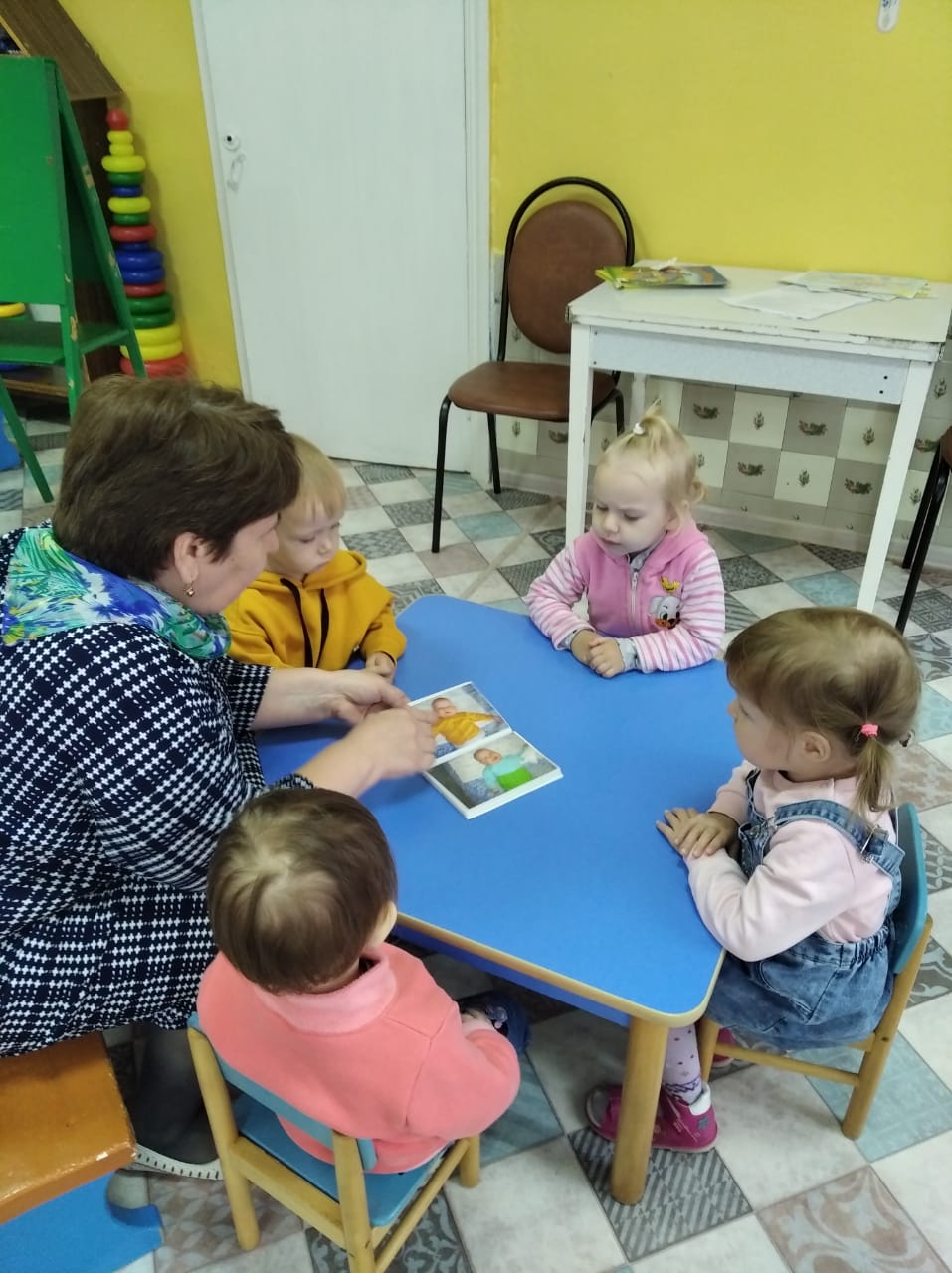 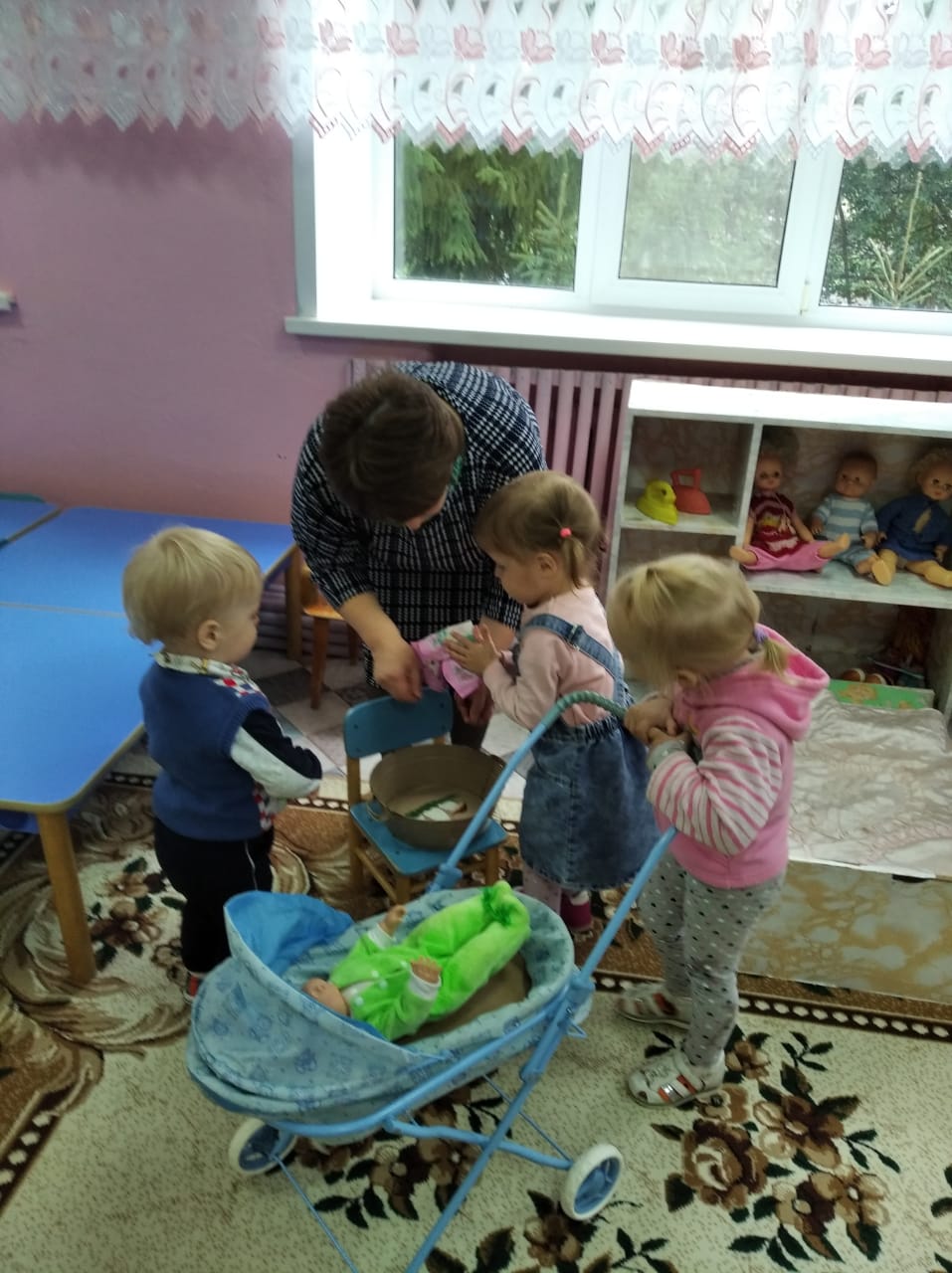 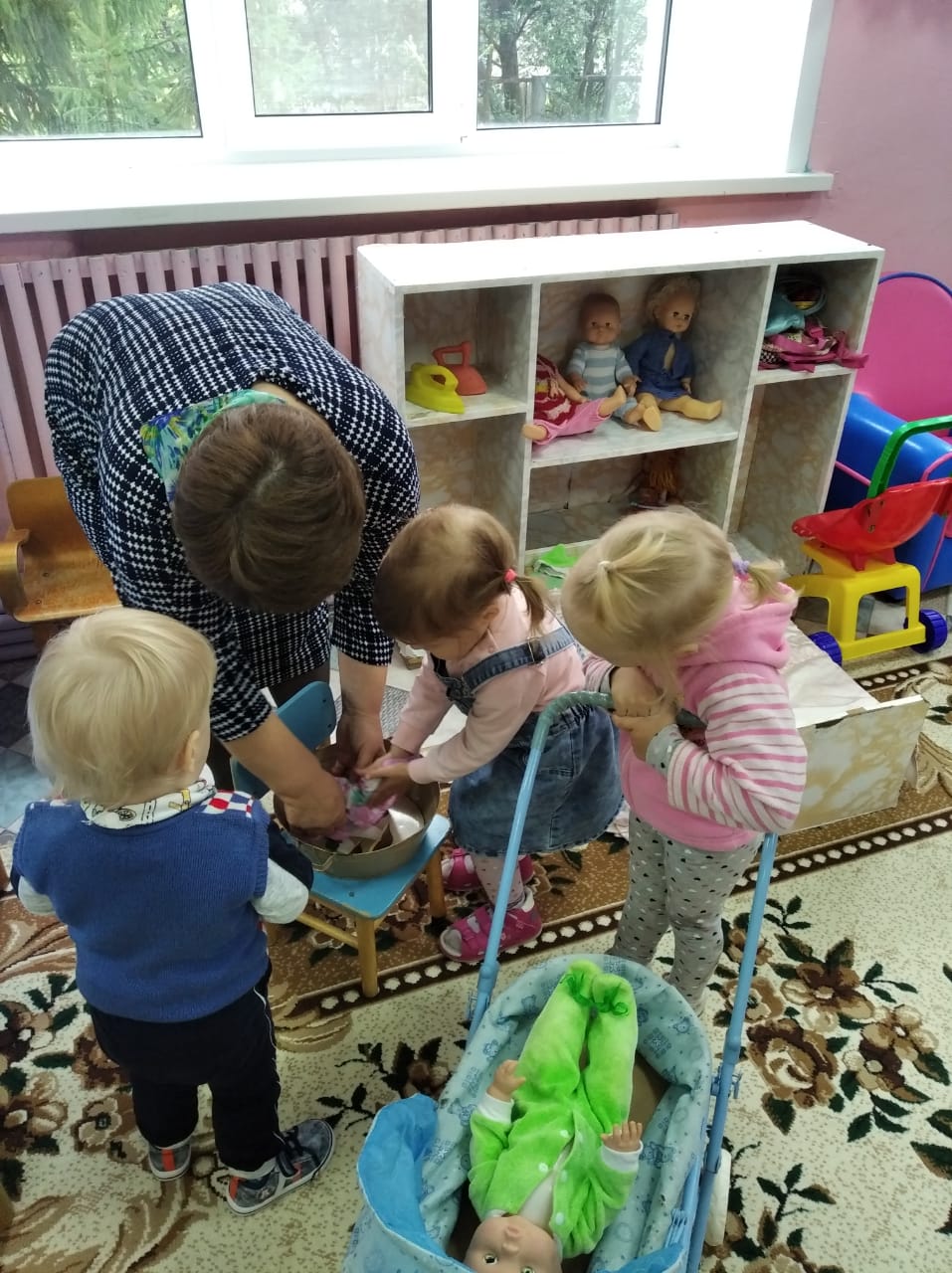 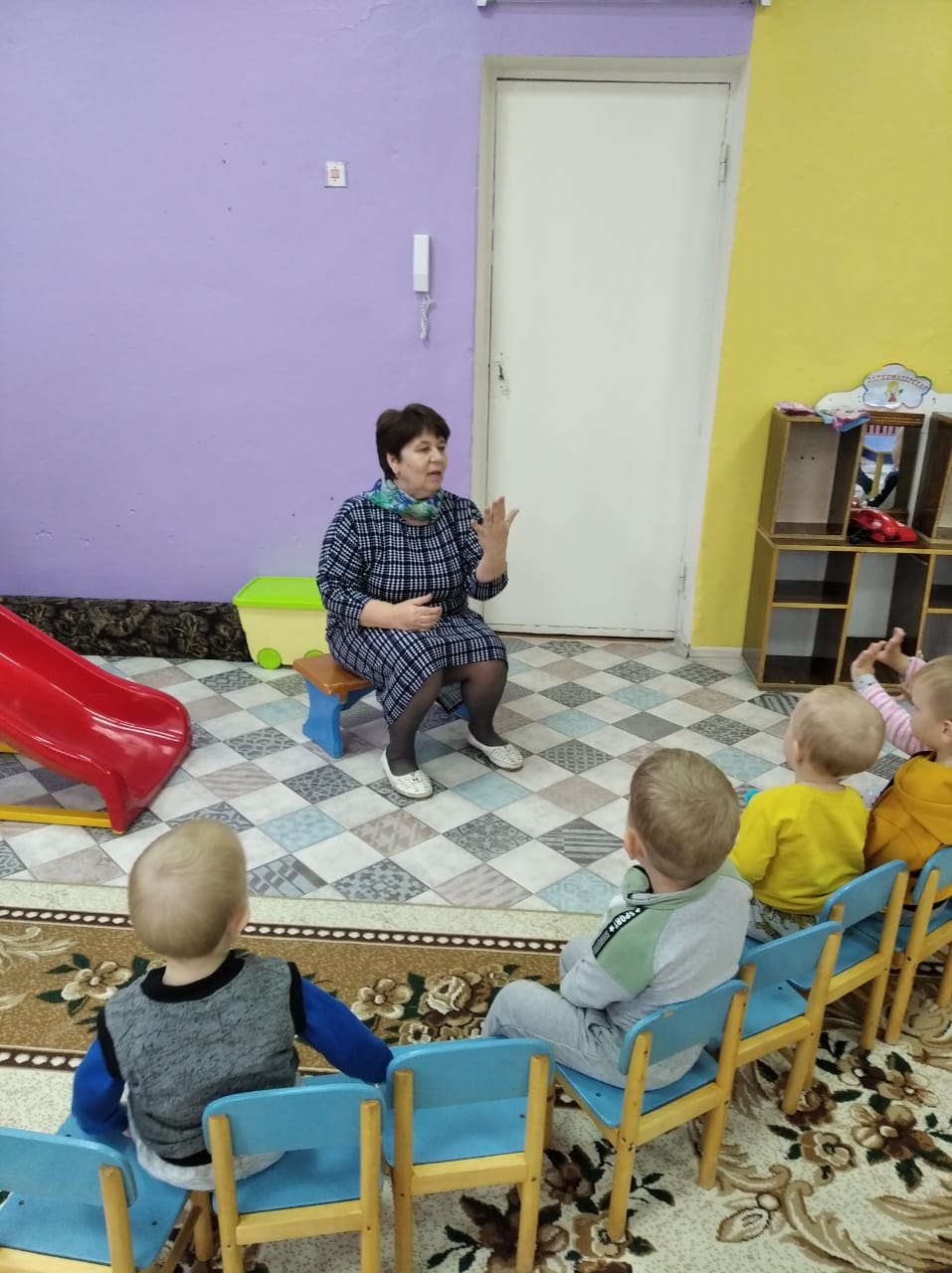 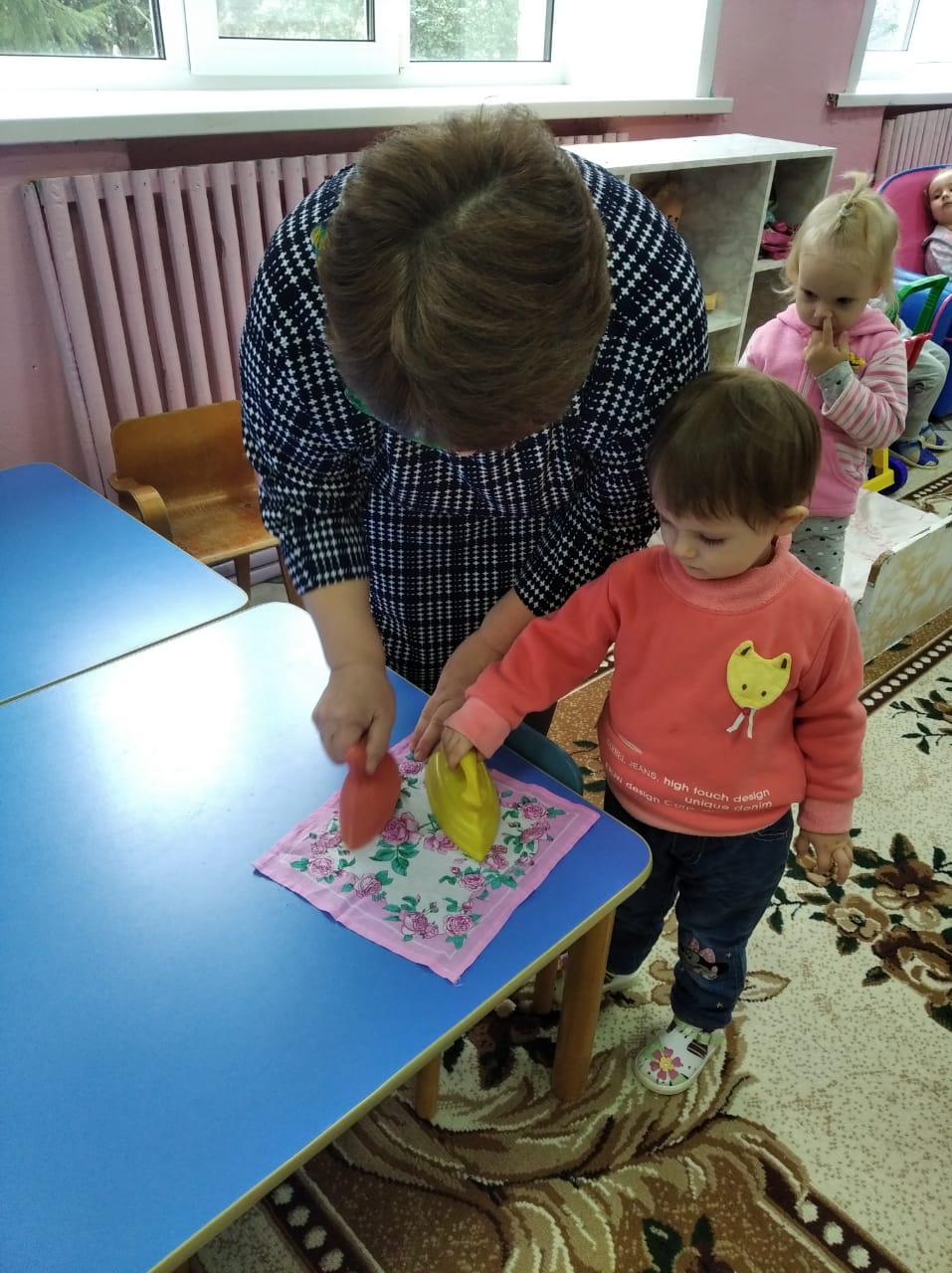 Содержание практической деятельностиУчастникиДиагностический этап: проведение диагностики знаний детей своего имени, имен родителей, домашнего адресаВоспитатель, детиПодготовительный этап:  рассматривание фотографий в альбоме «Это я маленький»; подбор  иллюстративного материала «Счастливая семья»; чтение сказок «Волк и семеро козлят», «Гуси- лебеди», «Крылатый, мохнатый да масляный», «Кот, петух и лиса»;  разучивание пальчиковых игр «Семья», «Мы делили апельсин»; подбор детских песен о дружбе .Родители, воспитатель, детиПоисково - исследовательский этап: беседа с детьми о том, как их будут называть, когда они вырастут; знакомство родителей с правами детей; составление рассказов по картине « Дружная семья»; рисование любимой игрушки; решение проблемных ситуаций («Зачем нам вежливые слова?», «Каким нужно быть, чтобы с вами хотели дружить?» , « Как выражается наша любовь к родителям?»); д/игры «Чья мама?», «Кто где живет?»; слушание и разучивание песен о маме, папе, о дружбе, о помощи близким;  использование настольного театра «Гуси-лебеди» Воспитатель, дети, родителиОбобщающий этап: сюжетно-ролевая игра «Семья»; организация выставки поделок из природного материала; создание фотогазеты «Жизнь в детском саду»Воспитатель, родители, детиПрезентация проекта: Фотографии совместной деятельности воспитателя, родителей и детейвоспитатель, дети, родителиРефлексионный этап: беседа с детьми о том, что интересного запомнилось  на этой неделеРодительское собрание и анкетирование родителейВоспитатель, детиВоспитатель, родители